Learner promotion using SA-SAMS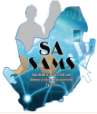 SA-SAMS assists schools with the learner promotion functionality and place learners in the correct new grades for the next year using menu 3.19. Important to remember is:The process should be completed at the end of the academic year after the promotion results were received from the district.This process is NOT REVERSABLEHistorical data will only be available if this process is done using the function on Menu 3.19.This guide aims to assist schools so that they can complete the promotion process successfully.HOW TO PROMOTE AND PLACE LEARNERS IN A NEW GRADE:There are two procedures available on SA-SAMS: Promotion for schools using the Module 12: Curriculum Promotion for schools that did not captured any marks on the Module 12: Curriculum Promotion for schools using the Module 12: Curriculum Save the promotion decision that is generated on Menu 12.7.18 after all the marks were captured.Remember to change the “NP” to “P” for progression learners. Also add the reason for this decision. Save a copy of the school data base before you continue with promotion process  because this process is NOT REVERSABLEPromotion for schools that did not capture any marks on the Module 12: Curriculum Save a copy of the school data base before you continue with promotion process  because this process is NOT REVERSABLEStep-by -Step instructionsScreenContinue with the promotion processClick on Menu 3 (Learner and Parent Information) and then Select Menu 3.19 (Process Learner Promotions). Change the “Year End” to 2016 and continue with Step 2 “Process Learner Promotions”(Step 1 was completed on saving Screen 12.7.18 )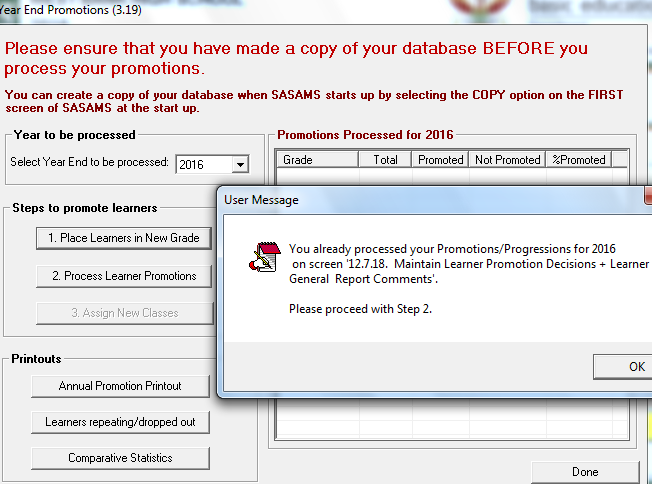 Click on Step 2 “Process Learner Promotions” and check if When satisfied that the results are correct tick the box on bottom left of the screen to continue with the process.Click on “Process Promotions” and confirm on the popup screen to continue.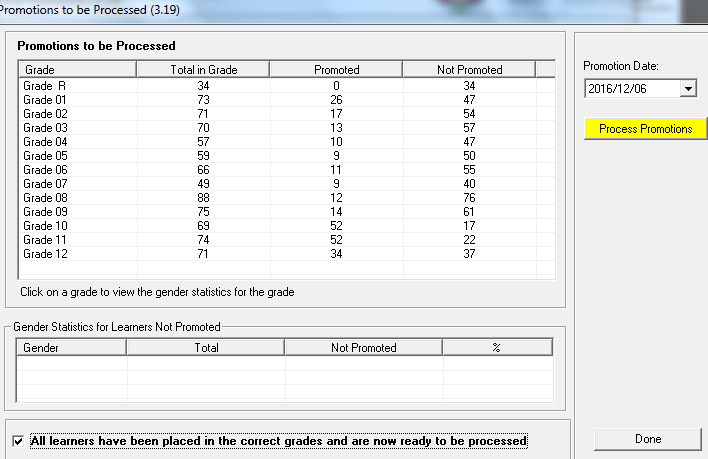 Promotion statistics are available after the promotion procedure was completed. Promotion statistics and learner fail reports are available for printing.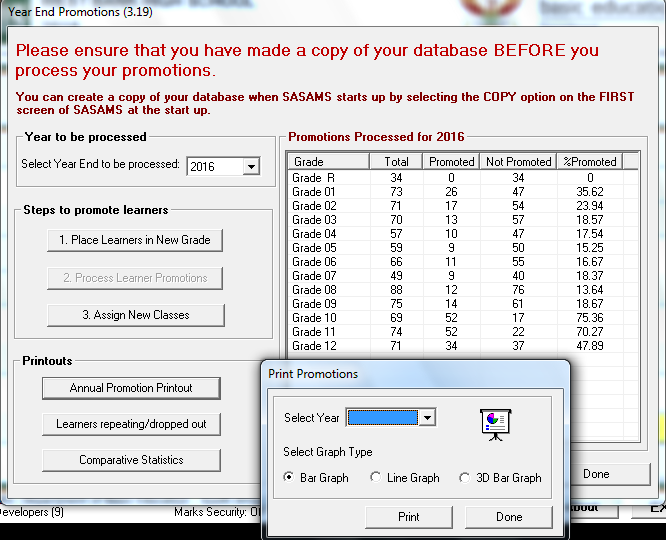 Click on Step3  “To assign learners to the new classes” Click on the Grade and then Click on the Class.Click on the learner’s name that are placed in the new classClick on Done to exit the screen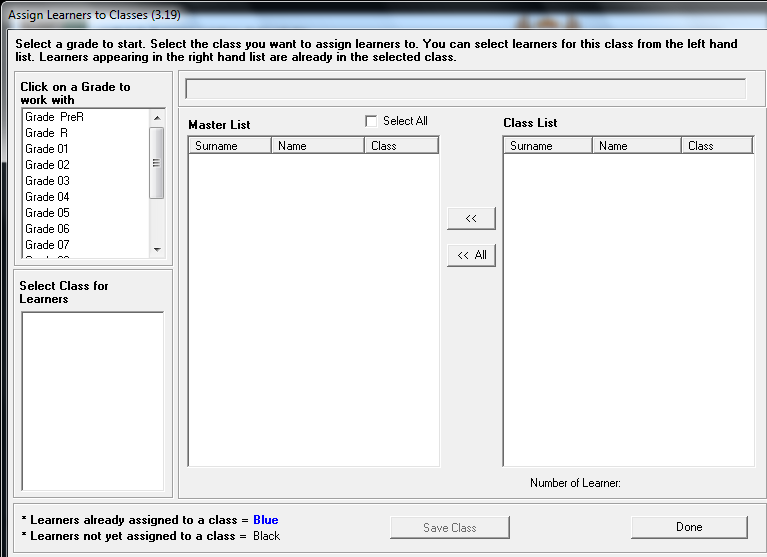 Step-by -Step instructionsScreenContinue with the promotion processClick on Menu 3 (Learner and Parent Information) and then Select Menu 3.19 (Process Learner Promotions). Change the “Year End” to 2016 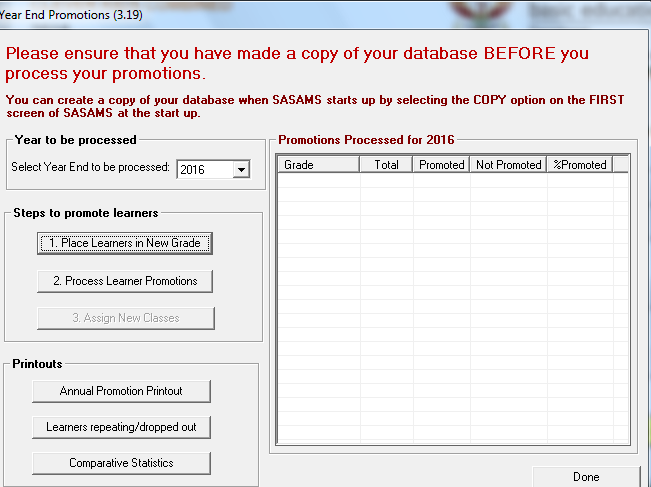 Click on Step 1 “Place Learners in Grade” Click on a class to generate a class list. All Learners are set by default as non-promoted. Remove the tick next the learner’s name for all learners that are promoted. After this process is completed in all classes Click on “Save for processing” and click on Done to exit the screen.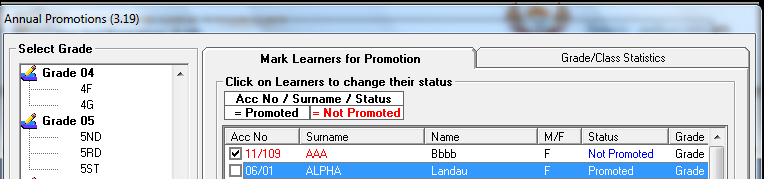 Click on Step 2 “Process Learner Promotions” and check if When satisfied that the results are correct tick the box on bottom left of the screen to continue with the process.Click on “Process Promotions” and confirm on the popup screen to continue.Promotion statistics are available after the promotion procedure was completed. Promotion statistics and learner fail reports are available for printing.Click on Step3  “To assign learners to the new classes” Click on the Grade and then Click on the Class.Click on the learner’s name that are placed in the new classClick on Done to exit the screenProgression of learners will be captured for individual learners on Menu 3.1.1. Tick the box next to “ Learner Progressed to this grade”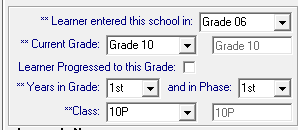 